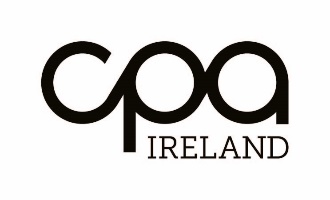 Notice of Cessation of CPA Authorisation(s) 2020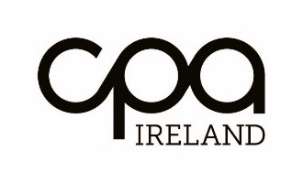 Notice of Cessation of CPA Authorisation(s) 2020SECTION 1: PERSONAL/FIRM INFORMATION                  				Membership ID
Member Name:Firm Name:   Compliance Principal:SECTION 2: CESSATION OF AUTHORISATION(S)                  			I wish to cease my public practice activities/particular authorisation(s) as follows and in accordance with Bye Law 13, Practice and Audit Regulations;	Cessation of Practising Certificate and Auditing Certificate	Cessation of Practising Certificate and non- audit firm registration	Cessation of Auditing Certificate only	Cessation of Investment Business Certificate	Cessation of Non audit firm registration Date of intended cessation: ___________________________SECTION 3: SIGNATURE                                                                                   :I confirm that the information contained in this application is accurate and complete to the best of my knowledge and belief.Signature:	  ____________________		Date: 		_____________________	SECTION 4: REASONS FOR CESSATION                  				            :Please set out below the reasons for the Cessation of the Authorisation(s):Cessation of public practice activities entirely 					Cessation of provision of statutory audit services				Cessation of Investment Business Services					Authorisation held with another Recognised/Prescribed Accountancy Body       Incorporation of firm and transfer of business to new entity			Other (Please Specify) __________________________________			Please provide further details below;____________________________________________________________________________________________________________________________________________________________________________________________________________________________________________________________________________________________________________________________________________________________________________________________________________________________________________________________________________________________________________________________________________________________________________________SECTION 5: Continuity of Services to Clients                  	      			            
Please outline below your plans to ensure the continuity of services to your clients where necessary including details of arrangements made to advise clients;SECTION 6: PROFESSIONAL INDEMNITY INSURANCE            		             :Members who cease to engage in public practice entirely shall ensure that they have professional indemnity insurance  run-off cover for at least twenty four months after they cease to practice. This is the minimum period required. Please outline below your plans to ensure compliance with this requirement and attach proof where available.______________________________________________________________________________________________________________________________________________________________________________________________________________________________________________________________________________________________________________________________________________________________________________________________________________________________________________________________________________________________________________________________________________________________________________________________________________________________________________________________________________________________________________________________________________________________________________________________________________________________________________________________________________________________________________________________________________________________________________________________________________________________________________________________________________________________________________________________________________________________________________________________________________________________________________________________________________________________________________________________________________________________________________________SECTION 6: DECLARATION                                                                                    :            I confirm that:that there are no outstanding regulatory of disciplinary matters;				that all returns due have been submitted;						that all fees due have been paid;							that the Professional Indemnity Insurance Bye-Laws have been complied with ;		that I have made provision for the continuity of service to my clients			all stationary, website, signage etc. will be updated to reflect the cessation		if continuity of practices agreements have been provided to other firms, the relevant parties have been advised of the cessation of authorisation(s) where relevant												SECTION 7: RETURN OF CERTIFICATES                                           		:                         Where authorisation ceases during the course of the year please return the relevant Certificates ofAuthorisation.  Certificates Attached Data Protection:CPA Ireland will use and retain the information provided during the cessation process together with any other information otherwise furnished by you for the purposes of the performance of CPA Ireland of its regulatory, supervisory and statutory functions. Information furnished may be shared with third parties such as the CRO, IAASA, Central Bank and ICCL.FOR OFFICE USE ONLY                                           		                            ::                         CommentsUpdate to CBS Made				 Termination form completed			 Date:Signed: